中石化的地方參與第二十七條 等級：初級資料來源：2016年中石化企業社會責任報告書中石化每年根據地方需求，主動舉辦、贊助或參與當地社區活動，拉近與居民之距離。未來中石化更著手規劃將志工假納入公司的人事制度，建立中石化企業志工群組。企業概述中石化總公司設於台北市，在苗栗縣及高雄市大社區、小港區各設有一座生產工廠，為國內樹脂、工程塑料及尼龍6纖維、聚丙烯腈纖維(亞克力棉)與聚酯纖維等三大化學纖維之上游原料製造供應商，主要產品為己內醯胺(CPL)、丙烯腈(AN)、尼龍粒(Nylon Chip)及硫酸銨(AS)等。中石化為台灣地區唯一己內醯胺(CPL)生產製造廠家，為全球前五大尼龍6原料製造供應商。中石化為台灣地區兩大丙烯腈(AN)生產製造廠家之一，生產操作技術具世界領先地位，為全球前十大生產製造廠商。■ 主要產品及服務項目：己內醯胺(CPL)、丙烯腈(AN)、尼龍粒(Nylon Chip)及硫酸銨(AS)等。案例描述中石化台北辦公室及各廠區每年皆根據地方需求，主動舉辦、贊助或參與當地社區活動，拉近與居民之距離，並與鄰里長、單位負責人及居民建立情誼及聯絡管道。未來，中石化著手規劃將志工假納入公司的人事制度，提供有薪志工假讓同仁參加志工服務，鼓勵同仁參與公司內部或外部的公益活動，進而建立中石化企業志工群組。2016 年度全公司地方參與主要項目包括敦親睦鄰活動、社區捐贈及慰問、當地政府各項活動贊助及參與等，總投入金額達17,366,520 元，包括一千七百萬元用於公益敦睦，及五萬元捐贈。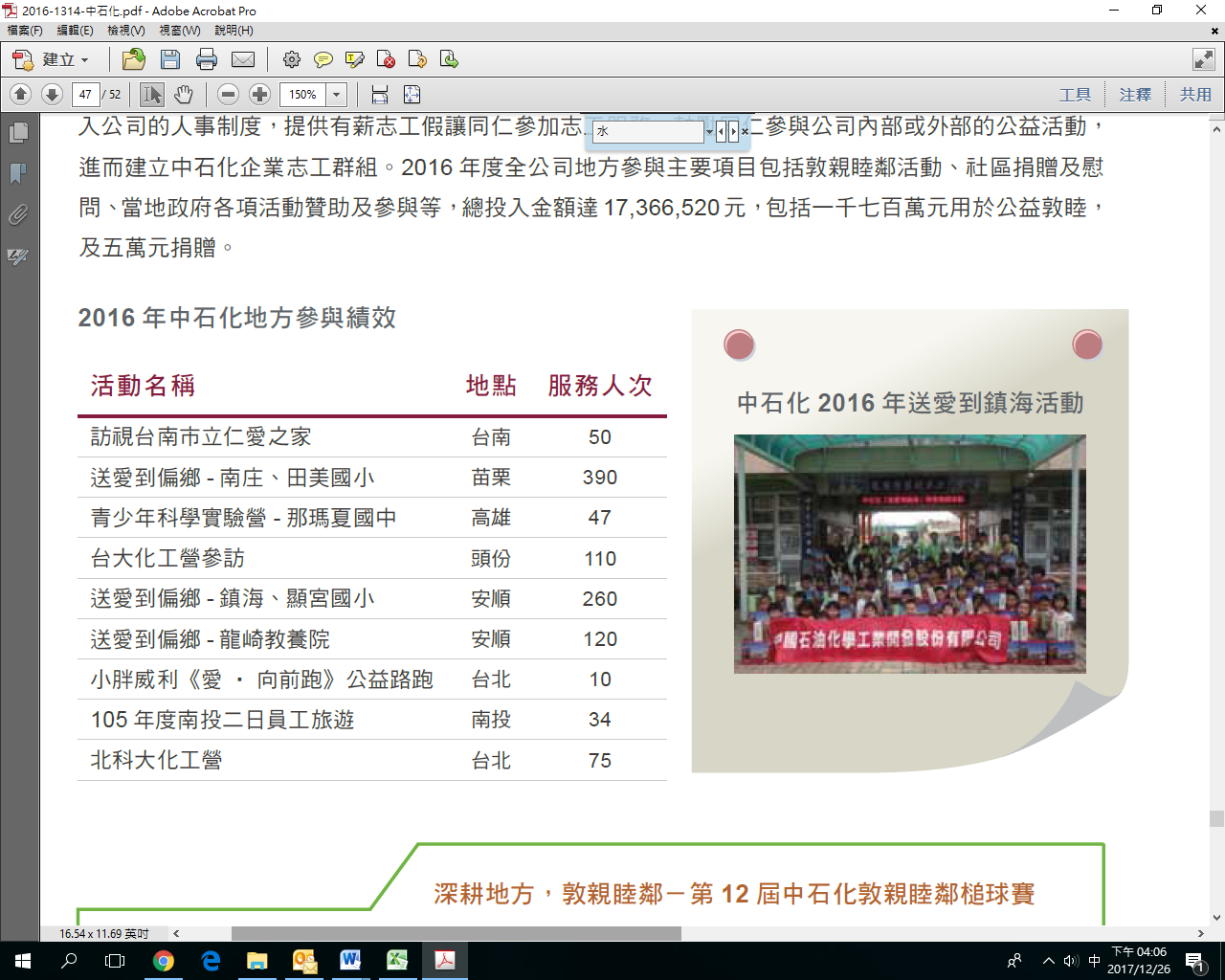 